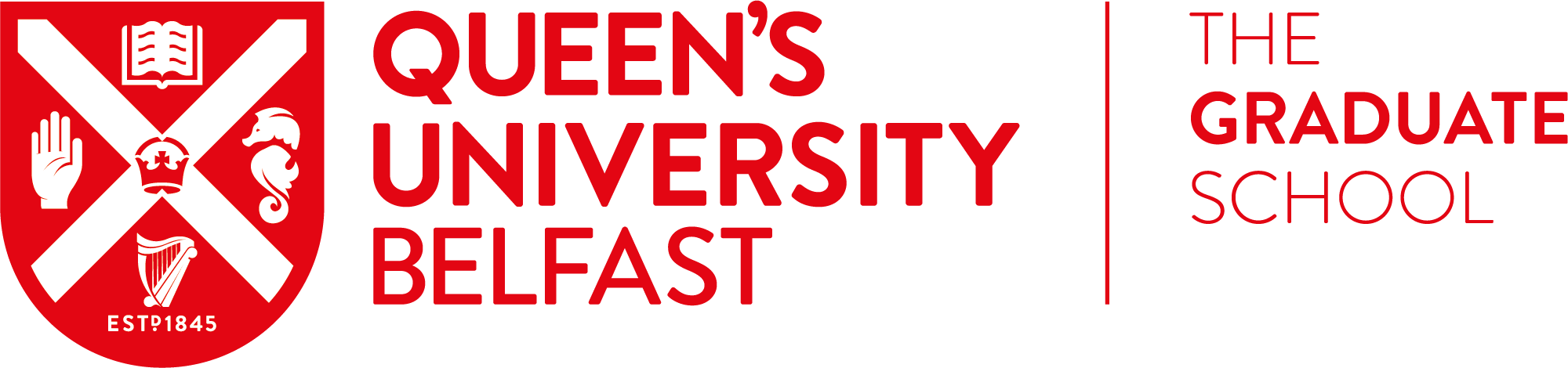 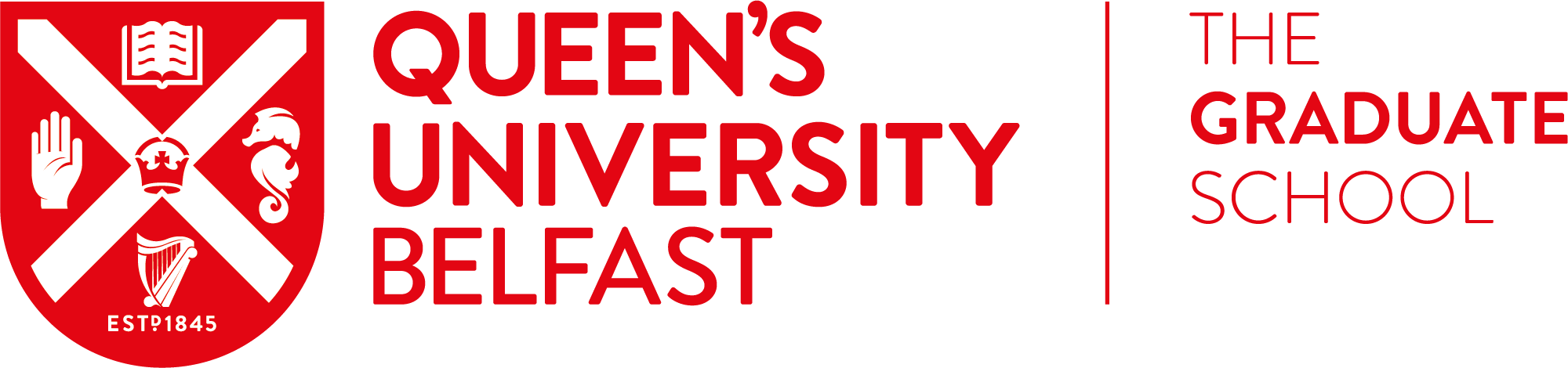 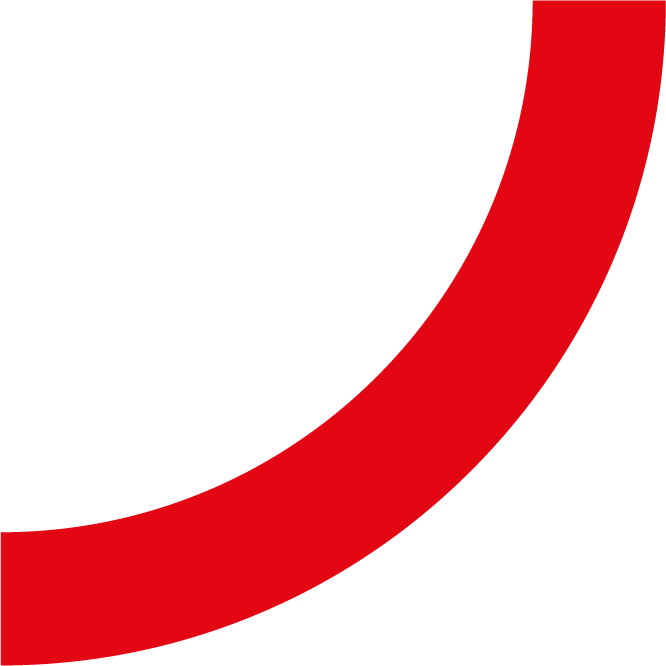 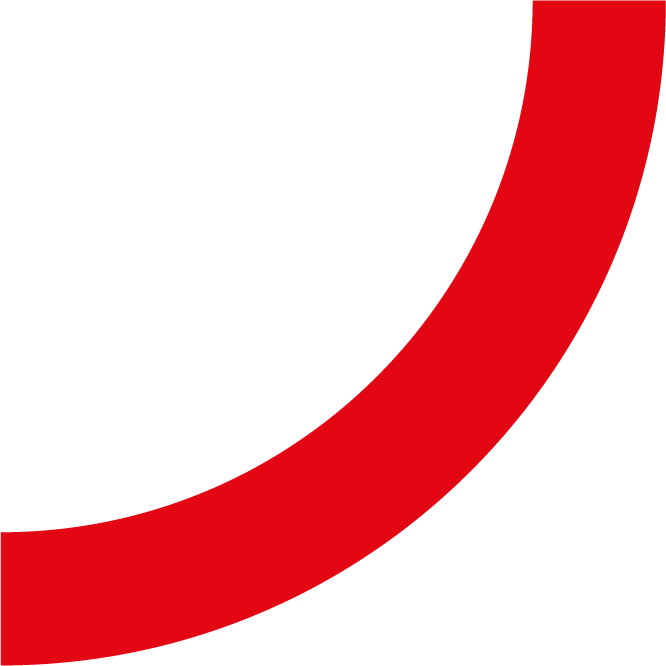 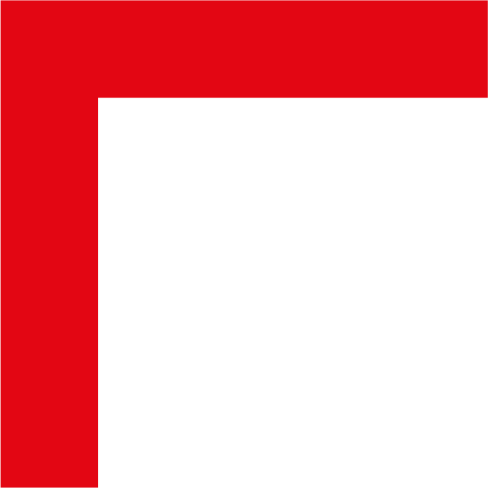 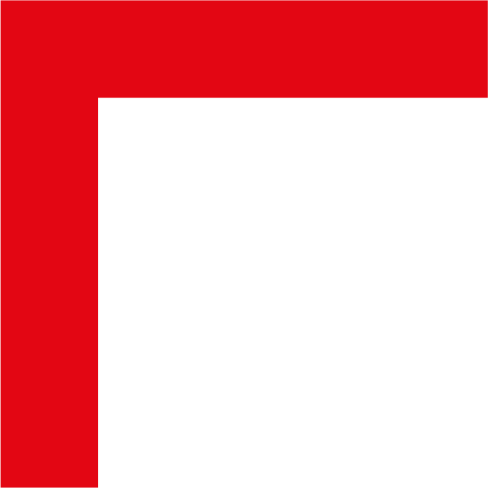 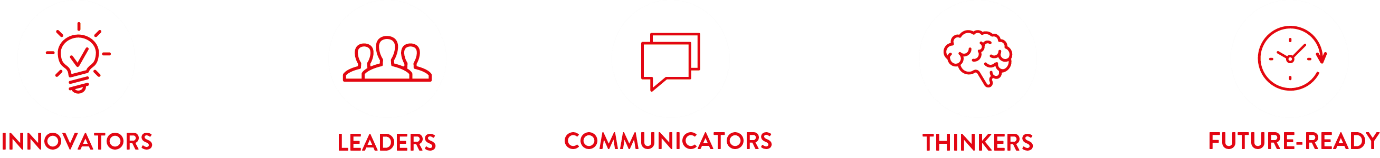 Please explain why you are interested in applying for the Master Your Leadership programme? Data Protection: Please read the following statement and check the box below to acknowledge.You consent to the Graduate School holding and processing data relating to you for legal, personal, administrative and management purposes related to MYL delivery and assessment.  I agree with the above data protection statement:  Declaration:I can commit to the training dates as I have outlined:Signed: ____________________________________________________________________ Date: ______________________________________________________________Registration for each cohort closes 2 weeks prior to start date. We will notify you to confirm your place.If you have any queries, please contact pg.skills@qub.ac.uk.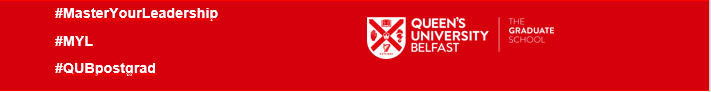 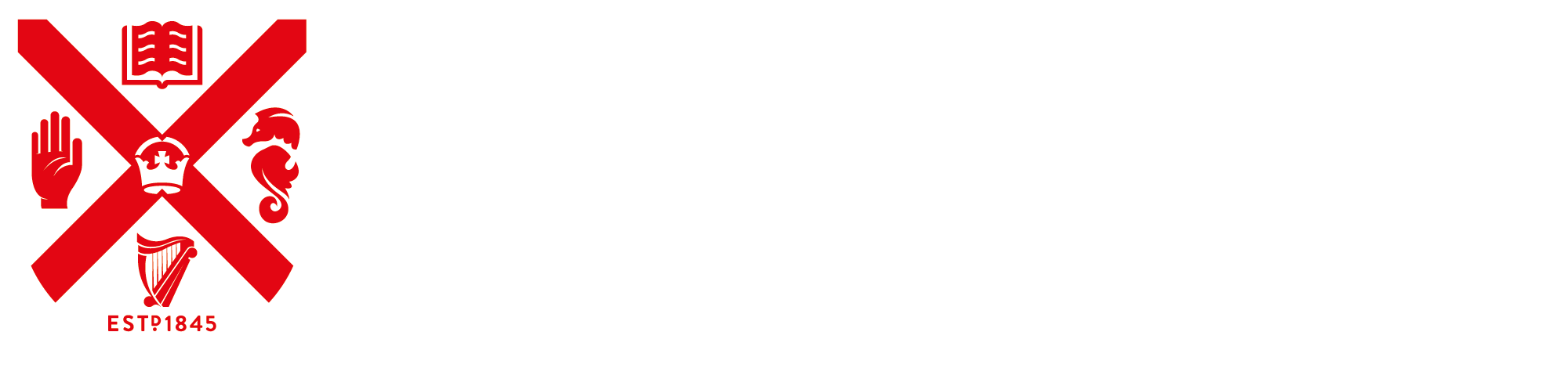 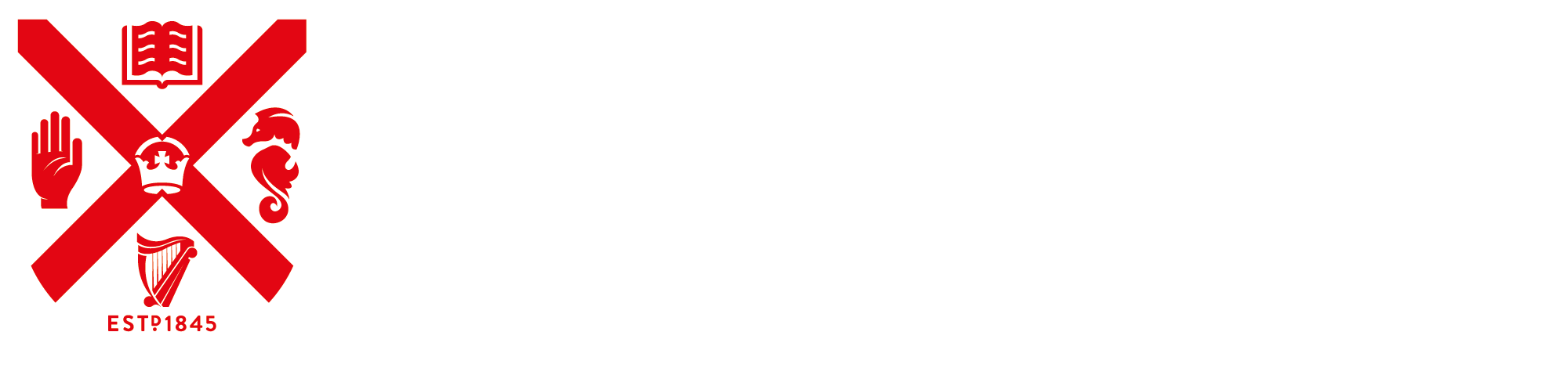 MYL Cohorts: Semester TwoMYL Cohorts: Semester TwoMYL Cohorts: Semester TwoMYL Cohorts: Semester TwoMYL Cohorts: Semester TwoPlease choose one cohort (X)Winter School7 Jan8 Jan9 Jan10 JanCohort 517 Jan24 Jan31 Jan7 FebCohort 627 Jan3 Feb10 Feb17 FebCohort 714 Feb21 Feb28 Feb6 MarCohort 84 Mar11 Mar25 Mar1 AprCohort 98 Apr22 Apr29 Apr6 MayNOTE: Timing is 10.00am – 4.00pm for all sessions*Students you must be able to attend ALL 4 days to attain Graduate PlusNOTE: Timing is 10.00am – 4.00pm for all sessions*Students you must be able to attend ALL 4 days to attain Graduate PlusNOTE: Timing is 10.00am – 4.00pm for all sessions*Students you must be able to attend ALL 4 days to attain Graduate PlusNOTE: Timing is 10.00am – 4.00pm for all sessions*Students you must be able to attend ALL 4 days to attain Graduate PlusNOTE: Timing is 10.00am – 4.00pm for all sessions*Students you must be able to attend ALL 4 days to attain Graduate PlusNOTE: Timing is 10.00am – 4.00pm for all sessions*Students you must be able to attend ALL 4 days to attain Graduate Plus